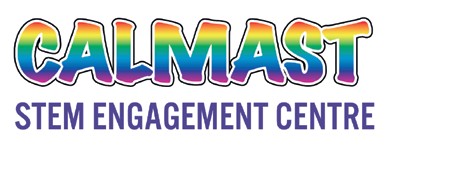 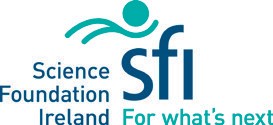 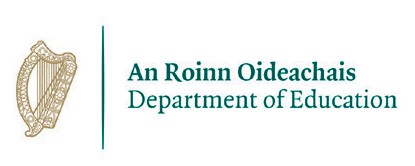 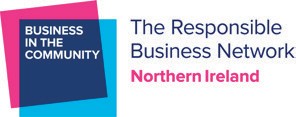 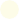 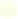 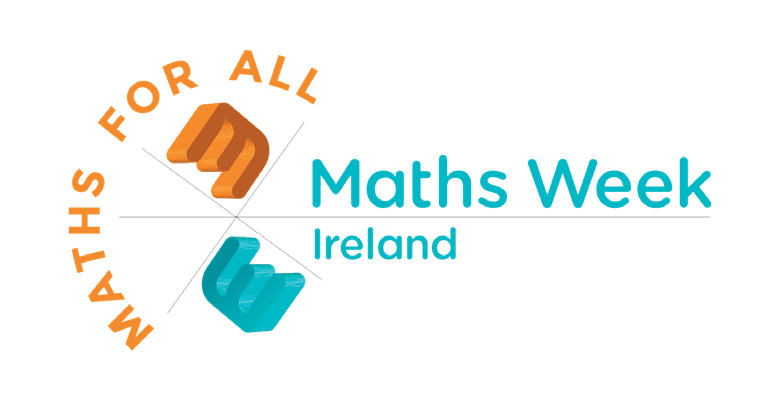 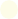 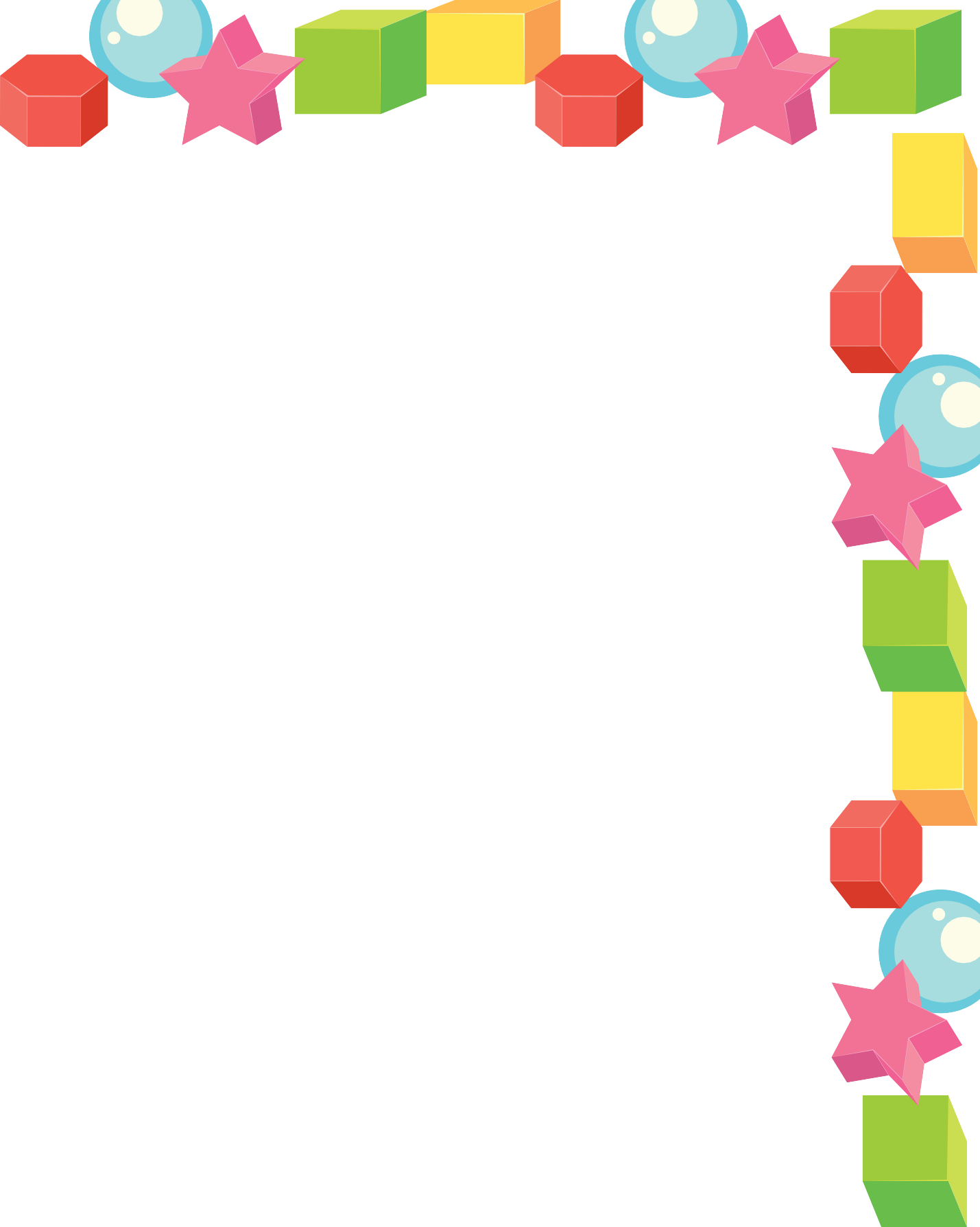 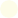 CERTIFICATEAward to:Please type name herefor Excellent WorkIn Maths Week Ireland 2023www.mathsweek.ie